6-12 READING INFORMATIONAL TEXT STANDARDS for History/Social StudiesCCR Standard #1: Students will read closely to determine what the text says explicitly and to make logical inferences from it; cite specific textual evidence to support conclusions drawn from the text. *Multidimensionality*Green (italic) = Comprehension Purple (bold) = Analysis MAROON (CAPS) = CONTENTCITE RELEVANT AND THOROUGH TEXTUAL EVIDENCE to support analysis of what the text says explicitly as well as inferences drawn from the text. Highlight the INCREASE IN COGNITIVE DEMAND (Progression of Difficulty)Identify the ESSENTIAL SKILLS and CONCEPTS needed to master this standardIdentify ACADEMIC VOCABULARY that must be taught by the teacher *MULTIDIMENSIONALITY*: The standards consist of multiple dimensions or layers. The skills and content provide the “what” to help students access concrete and abstract “thinking” needed to practice the “doing” of reading and composing within the discipline. By specifying the 3 dimensions separately, we can better communicate the intent of each standard so that instruction and assessment is aligned to the intended depth. In planning and instruction, teachers need toknow when to utilize the interdependence of a text’s level of comprehension and analysis to develop the students’ skills and knowledge to become independent and proficient thinkers.6-12 READING INFORMATIONAL TEXT STANDARDS for History/Social StudiesCCR Standard #2: Determine central ideas or themes of a text and analyze their development; summarize the key supporting details and ideasMultidimensionalityHighlight the INCREASE IN COGNITIVE DEMAND (Progression of Difficulty)Identify the ESSENTIAL SKILLS and CONCEPTS needed to master this standardIdentify ACADEMIC VOCABULARY that must be taught by the teacher 6-12 READING INFORMATIONAL TEXT STANDARDS for History/Social StudiesCCR Standard #3: Analyze how and why individuals, events, and ideas develop and interact over the course of a text.MultidimensionalityGreen (italic) = Comprehension Purple (bold) = Analysis MAROON (CAPS) = CONTENTHighlight the INCREASE IN COGNITIVE DEMAND (Progression of Difficulty)Identify the ESSENTIAL SKILLS and CONCEPTS needed to master this standardIdentify ACADEMIC VOCABULARY that must be taught by the teacher 6-12 READING INFORMATIONAL TEXT STANDARDS for History/Social StudiesCCR Standard #4: Interpret words and phrases as they are used in a text, including determining technical, connotative, and figurative meanings, and analyze how specific word choices shape meaning or tone.MultidimensionalityHighlight the INCREASE IN COGNITIVE DEMAND (Progression of Difficulty)Identify the ESSENTIAL SKILLS and CONCEPTS needed to master this standardIdentify ACADEMIC VOCABULARY that must be taught by the teacher 6-12 READING INFORMATIONAL TEXT STANDARDS for History/Social StudiesCCR Standard #5: Analyze the structure of texts, including how specific sentences, paragraphs, and larger portions of the text (e.g., a section, chapter, scene, or stanza) relate to each other and the whole.MultidimensionalityGreen (italic) = Comprehension Purple (bold) = Analysis MAROON (CAPS) = CONTENTHighlight the INCREASE IN COGNITIVE DEMAND (Progression of Difficulty)Identify the ESSENTIAL SKILLS and CONCEPTS needed to master this standardIdentify ACADEMIC VOCABULARY that must be taught by the teacher 6-12 READING INFORMATIONAL TEXT STANDARDS for History/Social StudiesCCR Standard #6: Assess how point of view or purpose shapes the content and style of a text.MultidimensionalityGreen (italic) = Comprehension Purple (bold) = Analysis MAROON (CAPS) = CONTENTHighlight the INCREASE IN COGNITIVE DEMAND (Progression of Difficulty)Identify the ESSENTIAL SKILLS and CONCEPTS needed to master this standardIdentify ACADEMIC VOCABULARY that must be taught by the teacher 6-12 READING INFORMATIONAL TEXT STANDARDS for History/Social StudiesCCR Standard #7: Integrate and evaluate content presented in diverse formats and media, including visually and quantitatively, as well as in words.                                                                                                  MultidimensionalityGreen (italic) = Comprehension Purple (bold) = Analysis MAROON (CAPS) = CONTENTHighlight the INCREASE IN COGNITIVE DEMAND (Progression of Difficulty)Identify the ESSENTIAL SKILLS and CONCEPTS needed to master this standardIdentify ACADEMIC VOCABULARY that must be taught by the teacher 6-12 READING INFORMATIONAL TEXT STANDARDS for History/Social StudiesCCR Standard #8: Delineate and evaluate the argument and specific claims in a text, including the validity of the reasoning as well as the relevance and sufficiency of the evidence.MultidimensionalityHighlight the INCREASE IN COGNITIVE DEMAND (Progression of Difficulty)Identify the ESSENTIAL SKILLS and CONCEPTS needed to master this standardIdentify ACADEMIC VOCABULARY that must be taught by the teacher 6-12 READING INFORMATIONAL TEXT STANDARDS for History/Social StudiesCCR Standard #9: Analyze how two or more texts address similar themes or topics in order to build knowledge or to compare the approaches the authors take.MultidimensionalityGreen (italic) = Comprehension Purple (bold) = Analysis MAROON (CAPS) = CONTENTHighlight the INCREASE IN COGNITIVE DEMAND (Progression of Difficulty)Identify the ESSENTIAL SKILLS and CONCEPTS needed to master this standardIdentify ACADEMIC VOCABULARY that must be taught by the teacher 6-12 READING INFORMATIONAL TEXT STANDARDS for History/Social StudiesCCR Standard #10: Read and comprehend complex literary and informational texts independently and proficiently.Multidimensionality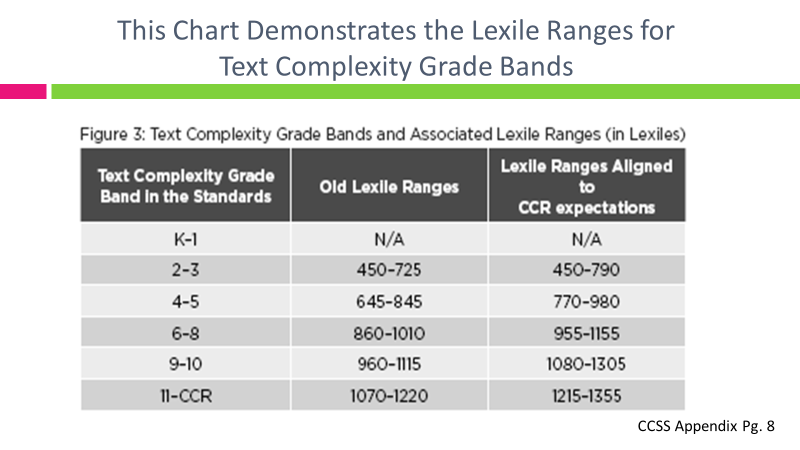 Grades 6 – 8 Grades 9 – 10 Grades 11 – 12 6-8.RH.1. Cite specific textual evidence to support analysis of primary and secondary sources.9-10.RH.1. Cite specific textual evidence to support analysis of primary and secondary sources, attending to such features as the date and origin of the information.11-12.RH.1. Cite specific textualevidence to support analysis of primary and secondary sources, connecting insights gained from specific details to an understanding of the text as a whole.Grades 6 – 8 Grades 9 – 10 Grades 11 – 12 Identify central idea/conclusions of textSupport central idea/conclusions with supporting details from textSummarize text accurately without prior knowledge or opinionsContinue 6-8 skills and conceptsGrades 6 – 8 Grades 9 – 10 Grades 11 – 12 Cite Central ideaConclusionSummarize (Accurate summary)OpinionsPrior knowledgeContinue 6-8 academic vocabularyGreen (italic) = Comprehension Purple (bold) = Analysis MAROON (CAPS) = CONTENTGrades 6 – 8 Grades 9 – 10 Grades 11 – 12 6-8.RH.2. Determine the central ideas or information of a primary or secondary source; provide an accurate summary of the source distinct from prior knowledge or opinions.9-10. RH. 2. Determine the central ideas or information of a primary or secondary source; provide an accurate summary of how key events or ideas develop over the course of the text.11-12.RH. 2. Determine the central ideasor information of a primary or secondarysource; provide an accurate summary that makes clear the relationships among the key details and ideas.Grades 6 – 8 Grades 9 – 10 Grades 11 – 12 Grades 6 – 8 Grades 9 – 10 Grades 11 – 12 Grades 6 – 8 Grades 9 – 10 Grades 11 – 12 6-8.RH.3. Identify key steps in a text’s description of a process related to history/social studies (e.g., how a bill becomes law, how interest rates are raised or lowered).9-10. RH. 3. Analyze in detail a series ofevents described in a text; determinewhether earlier events caused later onesor simply preceded them.11-12.RH. 3 Evaluate variousexplanations for actions or events anddetermine which explanation best accords with textual evidence, acknowledging where the text leaves matters uncertainGrades 6 – 8 Grades 9 – 10 Grades 11 – 12 Grades 6 – 8 Grades 9 – 10 Grades 11 – 12 Grades 6 – 8 Grades 9 – 10 Grades 11 – 12 6-8.RH.4. Determine the meaning of words and phrases as they are used in a text, including vocabulary specific to domains related to history/social studies.9-10. RH.4. Determine the meaning of words and phrases as they are used in a text, including vocabulary describing political, social, or economic aspects of history/social studies.11-12.RH.4. Determine the meaning of words and phrases as they are used in a text, including analyzing how an author uses and refines the meaning of a key term over the course of a text (e.g., how Madison defines faction in Federalist No.10).Grades 6 – 8 Grades 9 – 10 Grades 11 – 12 Grades 6 – 8 Grades 9 – 10 Grades 11 – 12 Grades 6 – 8 Grades 9 – 10 Grades 11 – 12 6-8.RH.5. Describe how a text presents information (e.g., sequentially, comparatively, causally).9-10. RH.5. Analyze how a text uses structure to emphasize key points or advance an explanation or analysis.11-12.RH.5. Analyze in detail how a complex primary source is structured, including how key sentences, paragraphs, and larger portions of the text contribute to the whole.Grades 6 – 8 Grades 9 – 10 Grades 11 – 12 Grades 6 – 8 Grades 9 – 10 Grades 11 – 12 Grades 6 – 8 Grades 9 – 10 Grades 11 – 12 6-8.RH.6. Identify aspects of a text thatreveal an author’s point of view or purpose (e.g., loaded language, inclusion or avoidance of particular facts).9-10. RH.6. Compare the point of view oftwo or more authors for how they treatthe same or similar topics, including which details they include and emphasize in their respective accounts.11-12.RH.6. Evaluate authors’ differingpoints of view on the same historicalevent or issue by assessing the authors’claims, reasoning, and evidence.Grades 6 – 8 Grades 9 – 10 Grades 11 – 12 Grades 6 – 8 Grades 9 – 10 Grades 11 – 12 Grades 6 – 8 Grades 9 – 10 Grades 11 – 12 6-8.RH.7. Integrate visual information(e.g., in charts, graphs, photographs, videos, or maps) with other information in print and digital texts.9-10. RH.7. Integrate quantitative or technical analysis (e.g., charts, research data) with qualitative analysis in print or digital text.11-12.RH.7. Integrate and evaluatemultiple sources of informationpresented in diverse formats and media(e.g., visually, quantitatively, as well as in words) in order to address a question or solve a problem.Grades 6 – 8 Grades 9 – 10 Grades 11 – 12 Grades 6 – 8 Grades 9 – 10 Grades 11 – 12 Green (italic) = Comprehension Purple (bold) = Analysis MAROON (CAPS) = CONTENTEvaluate the ARGUMENT, specific CLAIMS and EVIDENCE in a text, assessing the validity, reasoning, relevancy and sufficiency of the evidence; identify false statements and FALLACIOUS REASONING. Grades 6 – 8 Grades 9 – 10 Grades 11 – 12 6-8.RH.2. Determine the central ideas or information of a primary or secondary source; provide an accurate summary of the source distinct from prior knowledge or opinions.9-10. RH. 2. Determine the central ideasor information of a primary or secondarysource; provide an accurate summary ofhow key events or ideas develop overthe course of the text.11-12.RH. 2. Determine the central ideasor information of a primary or secondarysource; provide an accurate summarythat makes clear the relationshipsamong the key details and ideas.Grades 6 – 8 Grades 9 – 10 Grades 11 – 12 Grades 6 – 8 Grades 9 – 10 Grades 11 – 12 Analyze DOCUMENTS OF HISTORICAL AND LITERARY SIGNIFICANCE, including how they address related THEMES and concepts. Grades 6 – 8 Grades 9 – 10 Grades 11 – 12 6-8.RH.9. Analyze the relationship between a primary and secondary source on the same topic.9-10. RH.9. Compare and contrasttreatments of the same topic in severalprimary and secondary sources.11-12.RH.9. Integrate information fromdiverse sources, both primary andsecondary, into a coherent understanding of an idea or event, notingdiscrepancies among sources.Grades 6 – 8 Grades 9 – 10 Grades 11 – 12 Grades 6 – 8 Grades 9 – 10 Grades 11 – 12 Grades 6 – 8 Grades 9 – 10 Grades 11 – 12 6-8.RH.10. By the end of grade 8, read and comprehend history/social studies texts in the grades 6–8 text complexity band independently and proficiently.9-10. RH. 10. By the end of grade 10, read and comprehend history/social studies texts in the grades 9–10 text complexity band independently and proficiently.11-12.RH. 10.  By the end of grade 12, read and comprehend history/social studies texts in the grades 11-CCR text complexity band independently and proficiently.